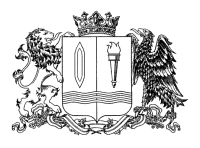 ПРАВИТЕЛЬСТВО ИВАНОВСКОЙ ОБЛАСТИПОСТАНОВЛЕНИЕот _______________ № _______-пг. ИвановоО внесении изменений в постановление Правительства Ивановской области от 13.03.2020 № 113-п «О поддержке проектов развития территорий муниципальных образований Ивановской области, основанных на местных инициативах, и о признании утратившим силу постановления Правительства Ивановской области от 05.06.2019 № 201-п «О реализации мероприятий по организации благоустройства территорий муниципальных образований Ивановской области в рамках поддержки местных инициатив»В соответствии со статьями 85, 139 Бюджетного кодекса Российской Федерации, Федеральным законом от 06.10.2003 № 131-ФЗ «Об общих принципах организации местного самоуправления в Российской Федерации»  в целях уточнения некоторых положений Порядка проведения конкурсного отбора проектов развития территорий муниципальных образований Ивановской области, основанных на местных инициативах (инициативных проектов), Правительство Ивановской области  
п о с т а н о в л я е т:Внести в постановление Правительства Ивановской области от 13.03.2020 № 113-п «О поддержке проектов развития территорий муниципальных образований Ивановской области, основанных на местных инициативах (инициативных проектов), и о признании утратившим силу постановления Правительства Ивановской области от 05.06.2019 № 201-п «О реализации мероприятий по организации благоустройства территорий муниципальных образований Ивановской области в рамках поддержки местных инициатив» следующие изменения:в приложении к постановлению:1. В разделе I «Общие положения»:1.1. В абзаце 2 пункта 2 слова «относящихся к объектам» заменить словами «являющихся объектами».2. В разделе II «Организация проведения конкурсного отбора»:2.1. Пункт 8 изложить в следующей редакции:«8. Конкурсный отбор осуществляется комиссией по проведению конкурсного отбора (далее - конкурсная комиссия), образуемой Департаментом. Положение о конкурсной комиссии и ее состав утверждаются правовым актом Департамента.».3. В разделе III «Представление заявочной документации»:3.1. В подпункте «е» пункта 11 слова «, в том числе собрания или конференции граждан по вопросам осуществления ТОС» заменить словами «(в том числе собрания или конференции граждан по вопросам осуществления ТОС)».3.2. Пункт 16 изложить в следующей редакции:«16. Максимальное количество проектов, представленное на конкурсный отбор, определяется в зависимости от вида муниципального образования (городского, сельского поселений, городского округа), на территории которого запланирована реализация проектов в текущем финансовом году, и численности населения, постоянно проживающего на территории этого муниципального образования, по состоянию на 1 января года, предшествующего году реализации проекта, на основании данных органов государственной статистики (далее - численность населения муниципального образования) и составляет:для муниципальных образований городское и сельское поселение:население свыше 10 тыс. чел. - не более 4 проектов;население свыше 5 тыс. чел. до 10 тыс. чел. включительно - не более 3 проектов;население свыше 1 тыс. чел. до 5 тыс. чел. включительно - не более 2 проектов;население до 1 тыс. чел. включительно – не более 1 проекта;для муниципального образования городской округ:население свыше 90 тыс. чел. - не более 30 проектов;население свыше 60 тыс. чел. до 90 тыс. чел. включительно - не более 20 проектов;население свыше 40 тыс. чел. до 60 тыс. чел. включительно - не более 15 проектов;население до 40 тыс. чел. включительно - не более 10 проектов.».В соответствии со статьями 85, 139 Бюджетного кодекса Российской Федерации, Федеральным законом от 06.10.2003 № 131-ФЗ «Об общих принципах организации местного самоуправления в Российской Федерации»  в целях уточнения некоторых положений Порядка проведения конкурсного отбора проектов развития территорий муниципальных образований Ивановской области, основанных на местных инициативах (инициативных проектов), Правительство Ивановской области  
п о с т а н о в л я е т:Внести в постановление Правительства Ивановской области от 13.03.2020 № 113-п «О поддержке проектов развития территорий муниципальных образований Ивановской области, основанных на местных инициативах (инициативных проектов), и о признании утратившим силу постановления Правительства Ивановской области от 05.06.2019 № 201-п «О реализации мероприятий по организации благоустройства территорий муниципальных образований Ивановской области в рамках поддержки местных инициатив» следующие изменения:в приложении к постановлению:1. В разделе I «Общие положения»:1.1. В абзаце 2 пункта 2 слова «относящихся к объектам» заменить словами «являющихся объектами».2. В разделе II «Организация проведения конкурсного отбора»:2.1. Пункт 8 изложить в следующей редакции:«8. Конкурсный отбор осуществляется комиссией по проведению конкурсного отбора (далее - конкурсная комиссия), образуемой Департаментом. Положение о конкурсной комиссии и ее состав утверждаются правовым актом Департамента.».3. В разделе III «Представление заявочной документации»:3.1. В подпункте «е» пункта 11 слова «, в том числе собрания или конференции граждан по вопросам осуществления ТОС» заменить словами «(в том числе собрания или конференции граждан по вопросам осуществления ТОС)».3.2. Пункт 16 изложить в следующей редакции:«16. Максимальное количество проектов, представленное на конкурсный отбор, определяется в зависимости от вида муниципального образования (городского, сельского поселений, городского округа), на территории которого запланирована реализация проектов в текущем финансовом году, и численности населения, постоянно проживающего на территории этого муниципального образования, по состоянию на 1 января года, предшествующего году реализации проекта, на основании данных органов государственной статистики (далее - численность населения муниципального образования) и составляет:для муниципальных образований городское и сельское поселение:население свыше 10 тыс. чел. - не более 4 проектов;население свыше 5 тыс. чел. до 10 тыс. чел. включительно - не более 3 проектов;население свыше 1 тыс. чел. до 5 тыс. чел. включительно - не более 2 проектов;население до 1 тыс. чел. включительно – не более 1 проекта;для муниципального образования городской округ:население свыше 90 тыс. чел. - не более 30 проектов;население свыше 60 тыс. чел. до 90 тыс. чел. включительно - не более 20 проектов;население свыше 40 тыс. чел. до 60 тыс. чел. включительно - не более 15 проектов;население до 40 тыс. чел. включительно - не более 10 проектов.».ГубернаторИвановской областиС.С. ВоскресенскийС.С. Воскресенский